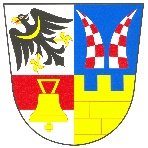 Obec BašťZastupitelstvo obce BašťZápis z 15. zasedání Zastupitelstva obce Bašťkonaného dne 09. 01. 2020, od 19:00 hodin, Za Vilou 204, Bašť.Zahájení zasedání zastupitelstvaZasedání Zastupitelstva obce Bašť (dále též jako „zastupitelstvo“) bylo zahájeno v 19:00 hodin starostou obce, Mgr. Vítězslavem Kalibou, MPA (dále jako „předsedající“). Předsedající zasedání konstatoval, že zasedání bylo řádně svoláno v souladu s § 92 odst. 1 zákona č. 128/2000 Sb., o obcích (obecní zřízení), v platném znění. Informace podle § 93 odst. 1 zákona o obcích byla na úřední desce Obecního úřadu Bašť zveřejněna v souladu se zákonem po dobu nejméně 7 dní, a to od 02. 01. do 09. 01. 2019. Současně byla zveřejněna na „elektronické úřední desce“. Předsedající dále z prezenční listiny přítomných členů zastupitelstva (příloha č. 1 zápisu) konstatoval, že přítomno je 6 členů zastupitelstva (z celkového počtu všech sedmi členů zastupitelstva) takže zastupitelstvo je usnášeníschopné (§ 92 odst. 3 zákona o obcích). Určení ověřovatelů a zapisovatele:Předsedající určil ověřovateli zápisu Václava Žihlu a Mgr. Lucii Caltovou, zapisovatelem bude předsedající Mgr. Vítězslav Kaliba, MPA. K návrhu nebyly vzneseny žádné připomínky.  Schválení programu:Předsedající seznámil přítomné s návrhem programu, který byl v souladu s pozvánkou předanou členům zastupitelstva a v souladu s informací zveřejněnou na úřední desce. Předsedající navrhl doplnění programu jednání o nový bod – Rozpočtové opatření č. 5/2019, a to před bod Různé. Nikdo z přítomných zastupitelů nevznesl námitku, proto přistoupil předsedající k hlasování o Programu 15. jednání Zastupitelstva obce jako celku, vč nového bodu 5. – Rozpočtové opatření č. 5/2019:Návrh usnesení: Zastupitelstvo obce Bašť po projednáníschvaluje následující program zasedání:Určení zapisovatele a ověřovatelů zápisu (§ 95 odst. 1 zákona o obcích), Schválení programuProjednání Změnových listů – rekonstrukce objektu U OličůProjednání obsazení Výboru Zastupitelstva obce BašťJmenování Hodnotící komise pro otevírání obálek záměru „Provozovatel kavárny a restaurace v objektu U Oličů v Bašti“Rozpočtové opatření č. 5/2019RůznéVýsledek hlasování: Pro: 6 Proti: 0  Zdrželi se: 0 Usnesení č. 1/015 bylo schváleno/nebylo schváleno.Projednání Změnových listů – rekonstrukce objektu U OličůPředsedající předložil zastupitelstvu k projednání Změnové listy č. 35 – 44 a č. 46 – 65. Změnový list č. 45 byl schválen v rámci změnových listů k dodatku č. 3.Změnové listy č. 40, 43, 44, 49, 51, 54, 59, 61 a 63 jsou odpočtové a zobrazují skutečné provedení předmětných prvků stavby, a to v souhrnné výši odpočtu: 259.620,- Kč bez DPH.Přípočty jsou pak v souhrnu 1.222.175,- bez DPH.Celkově se jedná o navýšení ceny díla o 962.555,- Kč bez DPH. Se změnovým listem č. 35 – Oprava podlahy (míst. 2.05 – velký sál) je požadován posun termínu dokončení realizace velkého sálu na 15. 03. 2020, a to z důvodu včasného nedodání finálního podkladového materiálu pro nacenění prací ze strany GP a TDI.Se změnovým listem č. 60 Úprava vstupů do „pošta Partner a restaurace“ je požadován posun termínu konečného dokončení prací na vstupech do 15. 03. 2020, a to z důvodu včasného nedodání finálního podkladového materiálu pro nacenění prací ze strany GP a TDI. Čistící zóny před vstupy do restaurace a Pošty partner nebyly součástí projektové dokumentace a tedy ani výkazu výměr.Se změnovým listem č. 62 Úprava zaklopení Zlonínského potoka, doplnění oceli je požadován posun termínu konečného dokončení terasy nad Zlonínským potokem do 30. 03. 2020, a to z důvodu včasného nedodání finálního podkladového materiálu pro nacenění prací ze strany GP a TDI.Se změnovým listem č. 65 Změna účelu „prostory WC restaurace“ je požadován posun termínu konečného dokončení prací na vstupech do 30. 03. 2020, a to z důvodu včasného nedodání finálního podkladového materiálu pro nacenění prací ze strany GP a TDI.Předsedající doporučuje předložené změnové listy schválit a uzavřít dodatek č. 4, vč. schválení posunu termínu dokončení dle požadavku generálního dodavatele stavby. Současně předsedající doporučuje předat po dokončení celé stavby všechny změnové listy, projektovou dokumentaci a výkaz výměr k posouzení znalci v oboru stavebnictví. Podle výsledku znaleckého posudku následně určit další postup k případnému vymáhání náhrady škody související s vadami Projektové dokumentace, kdy řada položek vícenákladů souvisí s jejich absencí ve výkazu výměr či chybí v projektové dokumentaci zcela, vyjma položek, které souvisí se změnou účelu stavby z rozhodnutí investora v průběhu realizace stavby.Po představení bodu byl dán prostor k diskusi. V rámci diskuse bylo navrženo, aby byl pro změnové listy č. 62 a 65 termín realizace posunut pouze na 15. 03. 2020.Zastupitelstvo obce Bašť po projednání:bere na vědomí informace ke změnovým listům stavby Rekonstrukce U Oličů č. 35 – 44 a 46 – 65schvaluje změnové listy č. 36 – 44 a 46 – 59, 61, 63 a 64, a to s termínem dokončení dle uzavřené Smlouvy o dílo ve znění uzavřených dodatků č. 1 až 3schvaluje změnové listy č. 35, 60, 62 a 65 se změnou termínu pro dokončení prací do 15. 03. 2020pověřuje starostu obce, aby uzavřel dodatek č. 4 ke Smlouvě o dílo ve znění tohoto usnesení dle bodu ii) a iii)Výsledek hlasování: Pro: 6 Proti: 0  Zdrželi se: 0  Usnesení č. 2/015 bylo schváleno/nebylo schváleno.Projednání obsazení Výboru Zastupitelstva obce BašťPředsedající předložil k projednání a schválení renominaci Výboru pro společenské, kulturní a sportovní záležitosti, a to s návrhem na:odvolání členů Výboru Dagmary Vigerové a Bc. Tomáše Bobkajmenování nových členů výboru: Ladislavy Megerové, Zdeny Moravcová, Jitky Kalašové a Kateřiny Novákovéjmenování předsedkyně Výboru Michaely MišnerovéK bodu byla otevřena diskuse. Žádný proti návrh či připomínka nebyly vzneseny.Zastupitelstvo obce Bašť po projednání:odvolává členy Výboru pro společenské, kulturní a sportovní záležitosti Dagmaru Vigerovou a Bc. Tomáše Bobka, a to s účinností od 10. 01. 2020jmenuje za členy Výboru pro společenské, kulturní a sportovní záležitosti Ladislavu Megerovou, Zdenu Moravcovou, Jitku Kalašovou a Kateřinu Novákovou, a to s účinností od 10. 01. 2020jmenuje předsedkyní Výboru pro společenské, kulturní a sportovní záležitosti Michaelu Mišnerovou, a to s účinností od 10. 01. 2020Výsledek hlasování: Pro: 6 Proti: 0  Zdrželi se: 0  Usnesení č. 3/015 bylo schváleno/nebylo schválenoJmenování Hodnotící komise pro otevírání obálek záměru „Provozovatel kavárny a restaurace v objektu U Oličů v Bašti“Předsedající předložil ke schválení jmenování členů Komise pro otevírání obálek a Hodnotící komise soutěže v rámci oznámení Záměru pronájmu komerčních prostor U Oličů – provozovatel restaurace a kavárny.Předsedající navrhl, aby složení komisí bylo shodné a jejími členy byly:Mgr. Vítězslav Kaliba, MPA, starostaMgA. Kristina Přecechtělová, 1. místostarostkaVáclav Žihla, místostarostaMgr. Lucie Caltová, předsedkyně Kontrolního výboruK bodu byla otevřena diskuse.Zastupitelstvo obce BašťJmenuje členy Komise pro otevírání obálek a Hodnotící komise soutěže v rámci oznámení Záměru pronájmu komerčních prostor U Oličů – provozovatel restaurace a kavárny ve složení: Mgr. Vítězslav Kaliba, MPA, starosta, MgA. Kristina Přecechtělová, 1. místostarostka, Václav Žihla, místostarosta, Mgr. Lucie Caltová, předsedkyně Kontrolního výboruVýsledek hlasování: Pro: 6 Proti: 0  Zdrželi se: 0  Usnesení č. 4/015 bylo schváleno/nebylo schváleno.Rozpočtové opatření č. 5/2019Předsedající informoval o Rozpočtovém opatření č. 5/2019, které upravuje výsledný rozpočet obce k 31.12.2019. Rozpočtové opatření je předkládáno pouze na vědomí.V rámci otevřené diskuse k tomuto bodu již nebyly vzneseny žádné další připomínky či náměty. Zastupitelstvo obce Bašť po projednáníBere na vědomí předložené rozpočtové opatření č. 5/2019Výsledek hlasování: Pro: 6 Proti: 0  Zdrželi se: 0  Usnesení č. 5/015 bylo schváleno/nebylo schváleno.RůznéV rámci bodu Různé byla vedena diskuse k tématu ČOV a napojení objektů splašky na dešťovou kanalizaci. Obec požádala o posun termínu realizace nápravných opatření.Jednání bylo ukončeno ve 19:57Přílohy zápisu:Prezenční listinaInformace o svolání zasedání zastupitelstva obceZapisovatel:	Mgr. Vítězslav Kaliba, MPA		……………………….
Ověřili:	Mgr. Lucie Caltová			……………………….  Václav Žihla				……………………….Starosta:	Mgr. Vítězslav Kaliba, MPA		……………………….